OBJECTIFS: REDECOUVRIR LA FETE DE LA ST PATRICK ET ETRE CAPABLE DE FAIRE DES LIAISONS A L’ORAL.Brainstorming : Que t’évoque la fête de la St Patrick ? Fais une liste à l’écrit de tous les mots en lien avec cette fête qui te viennent à l’esprit puis lis-les à voix haute.Regarde la vidéo et prends des notes. Tu peux la regarder 3 fois. Puis, complète la grille ci-dessous en anglais. 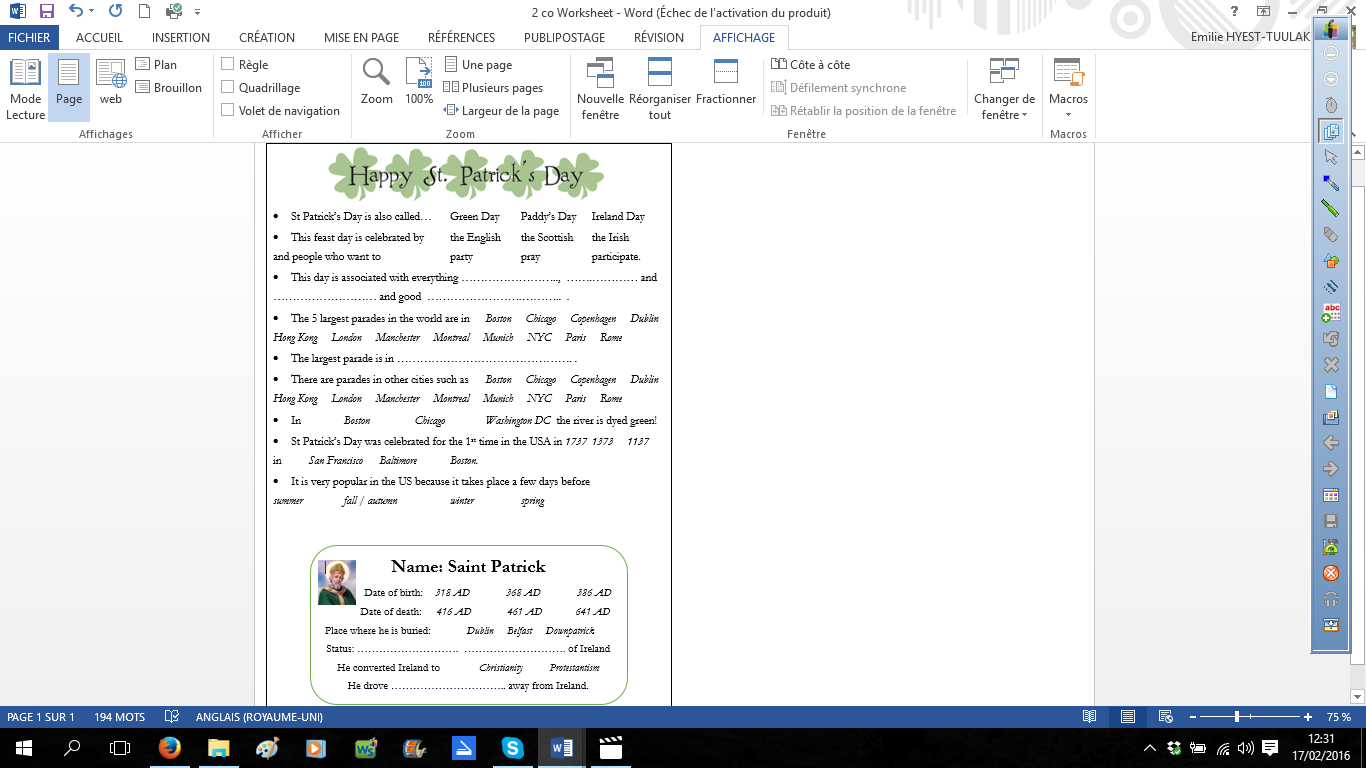 Les liaisonsLiaison consonne ⇔ voyelle
On lie des mots qui se terminent par un son consonne à des mots qui commencent par un son voyelle. Ex: What is it?   (on lie what et is )(on lie is et it)voyelle ⇔ voyelle
On lie les mots qui se terminent par un son voyelle à des mots qui commencent par un son voyelle. EX: The end of the movie. (on lie the et end: le the se prononce  /i /)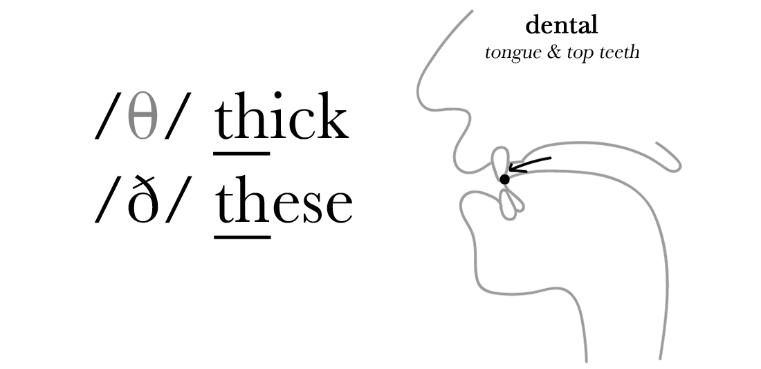 Retrouve les liaisons dans chacune de ces phrases. Ex : It celebrates none other than St Patrick. He is the patron saint of Ireland. Paddy’s Day is the Irish feast day.It is associated with everything Irish.The biggest celebration in Ireland is in Downpatrick.Parades also take place in other cities. He banished snakes from the island.It takes place just a few days before spring. Tu peux regarder cette vidéo qui explique les liaisons et donne des exemples. https://www.youtube.com/watch?v=mV_CEIroJs8